Информационный бюллетень новых поступлений содержит информацию о новых документах, поступивших в фонд библиотеки Полесского государственного университета за указанный месяц.Бюллетень новых поступлений  формируется на основе библиографических записей электронного каталога (https://lib.polessu.by/).Материал размещен в систематическом порядке по отраслям знания, внутри разделов – в алфавите авторов и заглавий.Тематические разделы:Естественные наукиФизико-математические наукиХимические наукиНауки о ЗемлеБиологические наукиТехника. Технические наукиСельское и лесное хозяйствоЗдравоохранение. Медицинские наукиИстория. Исторические наукиЭкономика. Экономические наукиОбразование. Педагогические наукиФизическая культура и спортЯзыкознаниеПсихологияБиблиографические пособияВыставка-просмотр новых поступлений проходит в первую пятницу каждого месяца в читальных залах (корпус № 1 (ул. Кирова, 24), корпус № 3 (ул. Пушкина, 4)).Полесский государственный университет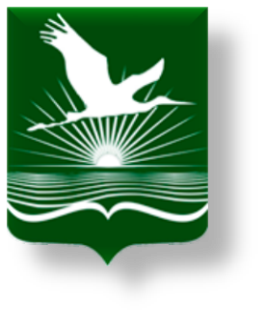 БИБЛИОТЕКАИнформационно-библиографический отделБЮЛЛЕТЕНЬНОВЫХ ПОСТУПЛЕНИЙ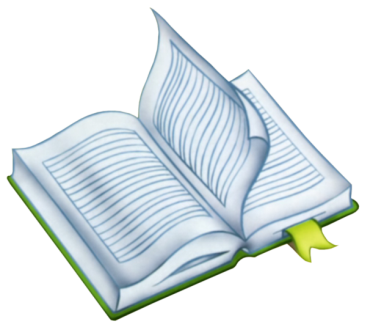 НОЯБРЬ 2019Сиглы хранения:Сиглы хранения:Сиглы хранения:Сиглы хранения:ЧЗ 1 – читальный зал (ул. Кирова,  24)читальный зал (ул. Кирова,  24)читальный зал (ул. Кирова,  24)ЧЗ 2 – читальный зал (ул. Пушкина, 4)читальный зал (ул. Пушкина, 4)читальный зал (ул. Пушкина, 4)А1 – абонемент учебной литературы (ул. Кирова, 24)абонемент учебной литературы (ул. Кирова, 24)абонемент учебной литературы (ул. Кирова, 24)А2 – абонемент научной и художественной лит-ры (ул. Пушкина, 4)абонемент научной и художественной лит-ры (ул. Пушкина, 4)абонемент научной и художественной лит-ры (ул. Пушкина, 4)А3 – абонемент учебной литературы (ул. Пушкина, 4)абонемент учебной литературы (ул. Пушкина, 4)абонемент учебной литературы (ул. Пушкина, 4)ХР – книгохранилищекнигохранилищекнигохранилищеМ – медиатека (зал электронных ресурсов)медиатека (зал электронных ресурсов)медиатека (зал электронных ресурсов)20 –ЕСТЕСТВЕННЫЕ НАУКИ В ЦЕЛОМ20.1А 4320.1А 4320.1А 43Актуальные проблемы экологии  : материалы X международной научно-практической конференции (Гродно, 1-3 октября 2014 г.). В 2 частях. Ч. 1 / Учреждение образования "Гродненский государственный университет имени Янки Купалы", Общественное объединение "Белорусский научно-технический союз", Гродненский дом науки и техники ; редкол.: В. Н. Бурдь, О. В. Янчуревич, А. В. Рыжая. - Гродно : ГрГУ им.  Я. Купалы, 2014. - 211 с.Экземпляры: всего:1 - ХР 2(1)20.1К 8920.1К 8920.1К 89Кузьмич В.В. Промышленная экология. Практикум : учебное пособие для студентов учреждений высшего образования по специальностям "Упаковочное производство (проектирование и дизайн упаковки)", "Дизайн производственного оборудования" / В. В. Кузьмич. - Минск : Вышэйшая школа, 2019. - 319 с. : ил.Экземпляры: всего:1 - ЧЗ 2(1)20.18С 2220.18С 2220.18С 22Сахаровские чтения 2019 года: экологические проблемы XXI века = Sakharov Readings 2019: Environmental Problems of the XXI Century : материалы 19-й международной научной конференции 23-24 мая 2019 г., г. Минск, Республика Беларусь. В трех частях. Ч. 3 / Министерство образования Республики Беларусь, Министерство природных ресурсов и охраны окружающей среды Республики Беларусь, Учреждение образования "Международный государственный экологический университет имени А.Д. Сахарова" ; редкол.: А. Н. Батян [и др.]. - Минск : ИВЦ Минфина, 2019. - 528 с.Экземпляры: всего:1 - ЧЗ 2(1)20.18С 2220.18С 2220.18С 22Сахаровские чтения 2019 года: экологические проблемы XXI века = Sakharov Readings 2019: Environmental Problems of the XXI Century : материалы 19-й международной научной конференции 23-24 мая 2019 г., г. Минск, Республика Беларусь. В трех частях. Ч. 2 / Министерство образования Республики Беларусь, Министерство природных ресурсов и охраны окружающей среды Республики Беларусь, Учреждение образования "Международный государственный экологический университет имени А.Д. Сахарова" ; редкол.: А. Н. Батян [и др.]. - Минск : ИВЦ Минфина, 2019. - 300 с.Экземпляры: всего:1 - ЧЗ 2(1)22.1 – МАТЕМАТИКА22.15А 6422.15А 6422.15А 64Аналитическая геометрия  = Analytic geometry : учебне пособие для студентов учреждений высшего образования по математическим и физичеким специальностям : допущено Министерством образования Республики Беларусь / Н. Г. Абрашина-Жадаева [et al.] ; Белорусский государственный университет. - Минск : БГУ , 2018. - 242 с.Экземпляры: всего:1 - ЧЗ 1(1)	22.1М 3422.1М 3422.1М 34Математика. Применение пакета Mathematica : пособие для специальностей I ступени высшего образования, запрепленных за УМО : рекомендовано УМО по образованию в области инфоратики и радиоэлектроники : В двух частях. Ч.1 : О.А. Вагнер, Л.А. Фомичева. Линейная алгебра, Аналитичексая геометрия. Введение в математический анализ / Министерство образования Республики Беларусь, Учреждение образования "Белорусский государственный университет информатики и радиоэлектроники", Факультет компьютерных систем и сетей, кафедра "Высшей математики". - Минск : БГУИР, 2019. - 180 с. : ил.Экземпляры: всего:1 - ЧЗ 1(1)22.1М 3422.1М 3422.1М 34Математика. Физика. Информационные технологии. Практикум = Креативное образование : эвристические (открытые) задания участников оргдеятельностного семинара "Методика обучения через открытие: как обучать всех по-разному, но одинаково" / Белорусский государственный университет ; редкол.: Д. И. Губаревич [и др.]. - Минск : БГУ , 2018. - 55 с.Экземпляры: всего:1 - ЧЗ 1(1)22.1Ш 5122.1Ш 5122.1Ш 5167-я Белорусская математическая олимпиада = 67 Belarusian mathematical olympiad : сборник задач / сост.: И. И. Воронович , С. А. Мазаник. - Минск : Белорусская асоциация "Конкурс", 2017. - 55 с. : ил.Экземпляры: всего:1 - ЧЗ 1(1)22.3 – ФИЗИКА22.3Б 4322.3Б 4322.3Б 43Белый В. Основы натуральной физики. Космический лифт / В. Белый. - Минск : Четыре четверти, 2019. - 64 с. : ил.Экземпляры: всего:1 - ЧЗ 1(1)24 –ХИМИЧЕСКИЕ НАУКИ24.1Б 7924.1Б 7924.1Б 79Болтромеюк В.В. Общая химия : рабочая тетрадь для студентов лечебного (специальность 1-79 01 01 "Лечебное дело"), педиатрического (специальность 1-79 01 02 "Педиатрия"), медико-психологического (специальность 1-79 01 05 "Медико-психологическое дело") факультета иностранных учащихся с русским языком обучения (специальность 1-79 01 01 "Лечебное дело") / В. В. Болтромеюк, Л. В. Добрынина, А. К. Волкович ; Министерство здравоохранения Республики Беларусь, Учреждение образования "Гродненский государственный медицинский университет  ", Кафедра общей и биоорганической химии. - 7-е изд. - Гродно : ГрГМУ, 2019. - 88 с.Экземпляры: всего:1 - ЧЗ 2(1)24.1О-2824.1О-2824.1О-28Общая химия с основами химии высокомолекулярных соединений и вяжущих веществ : учебно-методическое пособие : рекомендовано учебно-методическим объединение по образованию в области транспорта и транспортной деятельности для обучающихся по специальностям 1-37 01 05 "Городской электрический транспорт", 1-37 02 01 "Тяговый состав железнодорожного транспорта (по направлениям)", 1-37 02 02 "Подвижной состав железнодорожного транспорта", 1-37 02 03 "Техническая эксплуатация погрузочно-разгрузочных, путевых, дорожно-строительных машин и оборудования", 1-37 02 05 "Строительство железных дорог, путь и путевое хозяйство", 1-44 01 03 "Организация перевозок и управление на речном транспорте". Ч. 1 / О. А. Ермолович [и др.] ; Министерство транспорта и коммуникаций Республики Беларусь, Учреждение образования "Белорусский государственный университет транспорта", Кафедра физики и химии. - Гомель : БелГУТ, 2019. - 146 с.Экземпляры: всего:1 - ЧЗ 2(1)24С 2324С 2324С 23Сборник задач по общей, неорганической и аналитической химии : учебно-методическое пособие для студентов по специальностям: "Ветеринарная медицина", "Зоотехния" и "Ветеринарная и санитарная экспертиза" / В. М. Холод [и др.] ; Министерство сельского хозяйства и продовольствия Республики Беларусь, Витебская ордена "Знак Почета" государственная академия ветеринарной медицины, Кафедра химии имени профессора Ф.Я. Беренштейна. - Витебск : ВГАВМ, 2019. - 40 с.Экземпляры: всего:1 - ЧЗ 2(1)	26 –НАУКИ О ЗЕМЛЕ26.23С 2326.23С 2326.23С 23Сборник тезисов докладов семинаров по проекту ЮНЕСКО № 8290115042 BYE "Роль озер Беларуси в поступлении парниковых газов в региональном климатическом контексте" / ред. В. Г. Гавриленко. - Минск : Право и экономика, 2018. - 98 с.Экземпляры: всего:1 - ЧЗ 2(1)28 –БИОЛОГИЧЕСКИЕ НАУКИ28Д 3328Д 3328Д 33Денисова  С.И. Сборник контрольных заданий по биологическим дисциплинам (зоология беспозвоночных, физиология насекомых, сравнительная анатомия животных) : учебное пособие / С. И. Денисова  ; Министерство образования Республики Беларусь, УО "Витебский государственный университет имени П.М. Машерова", Кафедра зоологии. - Витебск : ВГУ имени П.М. Машерова, 2019. - 131 с.Экземпляры: всего:1 - ЧЗ 2(1)28.05К 4528.05К 4528.05К 45Китель В.В. Цитология. Эмбриология. Ткани : практикум для студентов стоматологического факультета и медицинского факультета иностранных учащихся, обучающихся по специальности "Стоматология" / В. В. Китель ; Министерство здравоохранения Республики Беларусь, Белорусский государственный медицинский университет, Кафедра морфологии человека. - Минск : БГМУ, 2019. - 56 с.Экземпляры: всего:1 - ЧЗ 2(1)28.072 -БИОХИМИЯ28.072Б 6328.072Б 6328.072Б 63Биологическая химия  : практикум для студентов педиатрического факультета (специальность 1-79 01 02 "Педиатрия" / В. В. Лелевич [и др.] ; Министерство здравоохранения Республики Беларусь, Учреждение образования "Гродненский государственный медицинский университет  ", Кафедра биохимии. - 10-е изд. - Гродно : ГрГМУ, 2019. - 108 с.Экземпляры: всего:1 - ЧЗ 2(1)28.072Л 4328.072Л 4328.072Л 43Лелевич В.В. Биологическая химия : практикум для студентов лечебного (специальность 1-79 01 01 "Лечебное дело"), медико-диагностического (специальность 1-79 01 04 "Медико-диагностическое дело") факультетов и факультета иностранных учащихся с русским языком обучения (специальность 1-79 01 01 "Лечебное дело") / В. В. Лелевич, И. О. Леднева, Н. Э. Петушок ; Министерство здравоохранения Республики Беларусь, Учреждение образования "Гомельский государственный медицинский университет", Кафедра биологической химии. - 6-е изд. - Гродно : ГрГМУ, 2019. - 128 с.Экземпляры: всего:1 - ЧЗ 2(1)28.072П 1228.072П 1228.072П 12Павловский Н.Д. Биоорганическая химия : рабочая тетрадь для студентов медико-психологического факультета (специальность 1-79 01 05 "Медико-психологическое дело")  / Н. Д. Павловский, Н. Н. Костеневич ; Министерство здравоохранения Республики Беларусь, Учреждение образования "Гродненский государственный медицинский университет", Кафедра общей и биоорганической химии. - 5-е изд., . - Гродно : ГрГМУ, 2019. - 60 с.Экземпляры: всего:1 - ЧЗ 2(1)28.072П 1228.072П 1228.072П 12Павловский Н.Д. Биоорганическая химия : рабочая тетрадь для студентов лечебного (специальность 1-79 01 01 "Лечебное дело") и медико-диагностического (специальность 1-79 01 04 "Медико-диагностическое дело") факультетов / Н. Д. Павловский, Н. Н. Костеневич, В. К. Гуща ; Министерство здравоохранения Республики Беларусь, Учреждение образования "Гродненский государственный медицинский университет", Кафедра общей и биоорганической химии. - 5-е изд., стериотип. - Гродно : ГрГМУ, 2019. - 72 с.Экземпляры: всего:1 - ЧЗ 2(1)28.072П 3128.072П 3128.072П 31Петушок Н.Э. Биологическая химия : практикум для студентов факультета иностранных учащихся (специальность 1-79 01 01 "Лечебное дело") английский язык обучения = Biochemistry : workbook for the faculty of foreign students (in English) / Н. Э. Петушок, М. Н. Курбат, А. А. Масловская ; ред. В.В Лелевич ; Министерство здравоохранения Республики Беларусь, Учреждение образования "Гродненский государственный медицинский университет", Кафедра биологической химии. - 7-е изд. - Гродно : ГрГМУ, 2019. - 80 с.Экземпляры: всего:1 - ЧЗ 2(1)28.7 – БИОЛОГИЯ ЧЕЛОВЕКА. АНТРОПОЛОГИЯ28.706О-7628.706О-7628.706О-76Остеология, артрология, миология  : практикум по анатомии человека / С. Л. Кабак [и др.] ; Министерство здравоохранения Республики Беларусь, Белорусский государственный медицинский университет, Кафедра морфологии человека. - 6-е изд., испр. . - Минск : БГМУ, 2019. - 42 с.Экземпляры: всего:1 - ЧЗ 2(1)	28.706П 3228.706П 3228.706П 32Пивченко П.Г. Анатомия опорно-двигательного аппарата : учебное пособие для студентов учреждений высшего образования по специальности "Лечебное дело" : Допущено Министерством образования Республики Беларусь / П. Г. Пивченко, Н. А. Трушель. - 3-е изд.,. - Минск : Новое знание, 2019. - 271 с. : ил.Экземпляры: всего:1 - ЧЗ 2(1)30.1 – ОБЩЕТЕХНИЧЕСКИЕ ДИСЦИПЛИНЫ30.121В 3130.121В 3130.121В 31Вербицкая О.Л. Сопротивление материалов : пособие по выполнению лабораторных работ для студентов строительных специальностей. В 2 частях. Ч. 2 / О. Л. Вербицкая, С. И. Зиневич, Л. И. Шевчук ; Министерство образования Республики Беларусь, Белорусский национальный технический университет, Кафедра сопротивления материалов и теория упругости. - Минск : БНТУ, 2016. - 87 с.Экземпляры: всего:1 - ХР 2(1)32.97 – ВЫЧИСЛИТЕЛЬНАЯ ТЕХНИКА. ПРОГРАММИРОВАНИЕ32.972.53Т 3832.972.53Т 3832.972.53Т 38Технические средства защиты информации : тезисы докладов XVIII Белорусско-российской научно-технической конференции (Республика Беларусь, Минск, 11 июня 2019 года) / Министерство образования Республики Беларусь, Белорусский государственный университет информатики и радиоэлектроники, Оперативно-аналитический центр при Президенте Республики Беларусь, Государственное предприятие "НИИ ТЗИ", Центр повышения квалификации руководящих работников и специалистов, Белорусское инженерное общество ; редкол.: Т. В. Борботько [и др.]. - Минск : БГУИР, 2019. - 84 с.Экземпляры: всего:1 - ЧЗ 1(1)	36 – ПИЩЕВЫЕ ПРОИЗВОДСТВА36.99К 1936.99К 1936.99К 19Канивец И.А. Основы физиологии питания, санитарии и гигиены  : учебное пособие для учащихся учреждений образования, реализующих образовательные программы профессионально-технического образования по специальности "Общественное питание" : допущено Министерством образования Республики Беларусь / И. А. Канивец. - 2-е изд., стер. - Минск : РИПО, 2019. - 178 с. : ил.Экземпляры: всего:1 - ЧЗ 2(1)	39 – ТРАНСПОРТ39.38Д 2139.38Д 2139.38Д 21Дашкевич  Г.Б. Разрешительная система международных автомобильных перевозок : практическое пособие / Г. Б. Дашкевич , А. В. Кузнецов, П. А. Стемковский ; Центр повышения квалификации руководящих работников и специалистов. - 3-е изд., перераб. - Минск : Парадокс, 2019. - 168 с.Экземпляры: всего:1 - ЧЗ 2(1)40 – ЕСТЕСТВЕННО - НАУЧНЫЕ И ТЕХНИЧЕСКИЕ ОСНОВЫ СЕЛЬСКОГО ХОЗЯЙСТВА40.449.3Р 3640.449.3Р 3640.449.3Р 36Рекомендации по использованию древесной золы в личных подсобных хозяйствах на загрязненной радионуклидами территории / Национальная Академия наук Беларуси, Республиканское научно-исследовательское унитарное предприятие "Институт радиологии". - Минск, 2019. - 25 с.Экземпляры: всего:1 - ЧЗ 2(1)43 – ЛЕСНОЕ ХОЗЯЙСТВО. ЛЕСОХОЗЯЙСТВЕННЫЕ НАУКИ43.4П 5743.4П 5743.4П 57Поплавская Л.Ф. Генетика и селекция  : учебно-методическое пособие для студентов учреждений высшего образования по специальности 1-75 01 01 "Лесное хозяйство" : рекомендовано учебно-методическим объединением по образованию в области природопользования и лесного хозяйства / Л. Ф. Поплавская, П. В. Тупик, С. В. Ребко ; Учреждение образования "Белорусский государственный технологический университет ". - Минск : БГТУ, 2019. - 88 с.Экземпляры: всего:1 - ЧЗ 2(1)45 – ОБЩЕЕ ЖИВОТНОВОДСТВО45.45П 5145.45П 5145.45П 51Полноценное кормление, коррекция нарушений обмена веществ и функций воспроизводства у высокопродуктивных коров : монография / Н. И. Гавриченко [и др.] ; Министерство сельского хозяйства и продовольствия Республики Беларусь, Витебская ордена "Знак Почета" государственная академия ветеринарной медицины. - Витебск : ВГАВМ, 2019. - 252 с.Экземпляры: всего:1 - ЧЗ 2(1)5 - ЗДРАВООХРАНЕНИЕ. МЕДИЦИНСКИЕ НАУКИ5(4Беи)А 435(4Беи)А 435(4Беи)А 43Актуальные проблемы современной медицины и фармации 2019 : сборник тезисов докладов LXXIII Международной научно-практической конференции студентов и молодых ученых / ред.: А. В. Сикорский, В. Я. Хрыщанович. - Минск : БГМУ, 2019 o=эл. опт. диск (CD-ROM)Экземпляры: всего:1 - М(1)51.2 – ГИГИЕНА51.204Л 7251.204Л 7251.204Л 72Лойко Т.В. Двигательная активность - путь к здоровью и долголетию : методические рекомендации / Т. В. Лойко ; Министерство спорта и туризма Республики Беларусь, Учреждение образования "Белорусский государственный университет физической культуры". - Минск : БГУФК, 2019. - 43 с.Экземпляры: всего:1 - ЧЗ 2(1)53/57 – КЛИНИЧЕСКАЯ МЕДИЦИНА57.1А 4457.1А 4457.1А 44Акушерство и гинекология  : методические рекомендации / Н. И. Киселева [и др.] ; Министерство здравоохранения БССР, УО "Витебский государственный ордена дружбы народов медицинский университет". - 2-е изд., перераб. и доп. - Витебск : ВГМУ, 2019. - 66 с.Экземпляры: всего:1 - ЧЗ 2(1)54.5Б 9054.5Б 9054.5Б 90Булавкин В.П. Рациональная антибактериальная терапия в хирургии и реанимации : методические рекомендации / В. П. Булавкин, В. К. Окулич, В. Ю. Земко ; Министерство здравоохранения Республики Беларусь, УО "Витебский государственный медицинский университет". - Витебск : ВГМУ, 2019. - 63 с.Экземпляры: всего:1 - ЧЗ 2(1)56.7В 2356.7В 2356.7В 23Вашкевич Г.В. Статистическая компьютерная периметрия : учебно-методическое пособие / Г. В. Вашкевич, Т. А. Имшенецкая ; Министерство здравоохранения Республики Беларусь, Государственное учреждение образования "Белорусская медицинская академия последипломного образования", Кафедра офтальмология. - Минск : БелМАПО, 2019. - 29 с.Экземпляры: всего:1 - ЧЗ 2(1)56.14Е 2556.14Е 2556.14Е 25Евсегнеев Р.А. Биполярное аффективное расстройство: новое в диагностике и лечение : учебно-методическое пособие / Р. А. Евсегнеев, Е. Р. Евсегнеева ; Министерство здравоохранения Республики Беларусь, Государственное учреждение образования "Белорусская медицинская академия последипломного образования", Кафедра психиатрии и наркологии. - Минск : БелМАПО, 2019. - 41 с.Экземпляры: всего:1 - ЧЗ 2(1)54.581.5Ж 7254.581.5Ж 7254.581.5Ж 72Жилинский Е.Б. Современные перевязочные материалы в лечении ожогов : учебно-методическое пособие / Е. Б. Жилинский, А. Ч. Часнойть ; Министерство здравоохранения Республики Беларусь, Белорусская медицинская академия последипломного образования, Кафедра пластической хирургии и комбустиологии. - Минск : БелМАПО, 2019. - 52 с.Экземпляры: всего:1 - ЧЗ 2(1)53.07П 8453.07П 8453.07П 84Профессиональные болезни: тесты с разъяснениями = Occupational diseases explanatory tests : пособие для студентов учреждений высшего образования, обучающихся по специальности 1-79 01 01 "Лечебное дело" : рекомендовано учебно-методическим объединением по высшему медицинскому образованию / А. М. Литвяков [и др.] ; Министерство здравоохранения Республики Беларусь, УО "Витебский государственный ордена дружбы народов медицинский университет". - Витебск : ВГМУ, 2019. - 140 с.Экземпляры: всего:1 - ЧЗ 2(1)53.50С 9153.50С 9153.50С 91Сучков А.К. Оказание доврачебной помощи : учебно-методическое пособие / А. К. Сучков, А. В. Гичевский ; Министерство сельского хозяйства и продовольствия Республики Беларусь), Витебская ордена "Знак Почета" государственная академия ветеринарной медицины). - Витебск : ВГАВМ, 2019. - 36 с.Экземпляры: всего:1 - ЧЗ 2(1)55.83Ш 5755.83Ш 5755.83Ш 57Шикалов Р.Ю. Электрохирургические методы в дерматологии и косметологии : учебно-методическое пособие / Р. Ю. Шикалов, О. В. Панкратов, В. В. Крумкачев ; Министерство здравоохранения Республики Беларусь, Государственное учреждение образования "Белорусская медицинская академия последипломного образования", Кафедра дерматовенерологии и косметологии. - Минск : БелМАПО, 2019. - 44 с.Экземпляры: всего:1 - ЧЗ 2(1)63.3(4Беи) – ИСТОРИЯ БЕЛАРУСИ63.3(4Беи)я2Г 2063.3(4Беи)я2Г 2063.3(4Беи)я2Г 20Гарады і вескі Беларусі. Вiцебская вобласць : энцыклапедыя. Т. 10. кн. II / Нацыянальная Акадэмія Навук Беларусі, Цэнтр даследаванняў беларускай культуры, мовы і літаратуры, Выдавецтва "Беларуская энцыклапедыя імя Петруся Броўкі" ; ред. А. І. Лакотка. - МІнск : Беларуская энцыклапедыя імя Петруся Броўкі, 2019. - 728 с. : iл.Экземпляры: всего:1 - ЧЗ 2(1)63.3(4Беи)62З-5063.3(4Беи)62З-5063.3(4Беи)62З-50Зельскi А.Г. Хатынь. Трагедыя беларускага народа = Хатынь. Трагедия белорусского народа = Khatyn. Tragedy of the belarusian people : навукова-папулярнае выданне / А. Г. Зельскi. - 2-е выд. - МІнск : Беларуская энцыклапедыя імя Петруся Броўкі, 2019. - 144 с. : iл. - (Беларусь.Трагедыя i прауда памяцi)Экземпляры: всего:1 - ЧЗ 2(1)65.052 – УЧЕТ. АУДИТ65.052М 5465.052М 5465.052М 54Методические указания по написанию курсовой работы  : по дисциплине "Бухгалтерский учет и отчетность в промышленности" для студентов по специальности "Бухгалтерский учет, анализ и аудит" заочной формы обучения / Министерство образования Республики Беларусь, Учреждение образования "Брестский государственный технический университет", Кафедра бухгалтерского учета, анализа и аудита ; сост. В. И. Юрчик. - Брест : УО "БГТУ", 2019. - 43 с.Экземпляры: всего:1 - ЧЗ 2(1)	65.26 – ФИНАНСЫ. КРЕДИТ. ДЕНЕЖНОЕ ОБРАЩЕНИЕ65.262.101-09П 7565.262.101-09П 7565.262.101-09П 75Пригодич И.А. Диагностика банковских рисков : монография / И. А. Пригодич ; Министерство образования Республики Беларусь, Учреждение образования "Полесский государственный университет". - Пинск : ПолесГУ, 2019. - 186 с.Экземпляры: всего:2 - ЧЗ 3(1), ЧЗ 1(1)65.5 – МИРОВАЯ ЭКОНОМИКА65.5Д 1365.5Д 1365.5Д 13Давыденко Е.Л. Международные экономические отношения : практикум для студентов , обучающихся по специальности 1-25 01 03 "Мировая экономика" / Е. Л. Давыденко, Е. В. Столярова ; Белорусский государственный университет. - Минск : БГУ, 2019. - 99 с.Экземпляры: всего:1 - ЧЗ 2(1)65.5М 5465.5М 5465.5М 54Методические указания по изучению дисциплины "Международная экономика" : для студентов специальностей 1-25 02 03 "Маркетинг", 1-25 02 05 "Логика", 1-25 01 07 2Экономика и управление на предприятии", заочной формы обучения / Министерство образования Республики Беларусь, Учреждение образования "Брестский государственный технический университет", Кафедра мировой экономики, маркетинга, инвестиций ; сост. Г. Г. Скопец. - Брест : УО "БГТУ", 2019. - 35 с.Экземпляры: всего:1 - ЧЗ 2(1)74 – ОБРАЗОВАНИЕ. ПЕДАГОГИЧЕСКИЕ НАУКИ74.005.54Д 2474.005.54Д 2474.005.54Д 24Дворецкий Л.К. Методика организации и проведения смотра-конкурса на лучшую физкультурно-оздоровительную группу : методические рекомендации / Л. К. Дворецкий ; Министерство спорта и туризма Республики Беларусь, Учреждение образования "Белорусский государственный университет физической культуры". - Минск : БГУФК, 2019. - 15 с.Экземпляры: всего:1 - ЧЗ 2(1)74.200С 3474.200С 3474.200С 34Сивашинская Е.Ф. Рабочая тетрадь по теории воспитания и основам школоведения / Е. Ф. Сивашинская, Н. Н. Литовчик. - 5-е изд. - Мозырь : Содействие, 2019. - 228 с.Экземпляры: всего:1 - ЧЗ 2(1)74.3С 7474.3С 7474.3С 74Справочные материалы по дисциплине "Теория и практика специального образования" / Министерство образования Республики Беларусь), Учреждение образования "Мозырский государственный педагогический университет им. И.П. Шамякина") ; сост.: Н. С. Жлудова, Е. Н. Михайлова, Н. С. Цырулик. - Мозырь : МГПУ им. И.П. Шамякина, 2019. - 192 с.Экземпляры: всего:1 - ЧЗ 2(1)75 – ФИЗИЧЕСКАЯ КУЛЬТУРА И СПОРТ75П 7875П 7875П 78Программа государственного экзамена  : по специальностям: 1-88 01 01 "Физическая культура (по направлениям)"; 1-88 01 02 "Оздоровительная и адаптивная физическая культура (по направлениям)"; 1-88 01 03 "Физическая реабилитация и эрготерапия (по направлениям); 1-88 02 01 "Спортивно-педагогическая деятельность (по направлениям)"; 1-89 02 01 "Спортивно-туристическая деятельность (по направлениям)": утв. 31.04.2014; Рег. № УД-21 / Министерство спорта и туризма Республики Беларусь, Учреждение образования "Белорусский государственный университет физической культуры" ; Министерство спорта и туризма Республики Беларусь, Учреждение образования "Белорусский государственный университет физической культуры". - 3-е изд., стериотип. - Минск : БГУФК, 2019. - 60 сЭкземпляры: всего:1 - ЧЗ 2(1)75.0 – МЕДИКО-БИОЛОГИЧЕСКИЕ ОСНОВЫ ФИЗИЧЕСКОГО ВОСПИТАНИЯ75.09Г 1875.09Г 1875.09Г 18Гамза Н.А. Спортивная медицина : учебно-методическое пособие для студентов учреждений высшего образования : рекомендовано УМО по образованию в области физической культуры / Н. А. Гамза, Г. Г. Тернова ; Министерство спорта и туризма Республики Беларусь, Учреждение образования "Белорусский государственный университет физической культуры". - 4-е изд., испр. и доп. - Минск : БГУФК, 2019. - 123 сЭкземпляры: всего:1 - ЧЗ 2(1)75.0М 5475.0М 5475.0М 54Методы коррекции состояния опорно-двигательного аппарата с целью предотвращения возникновения первичных травм по данным контроля психоэмоционального состояния спортсменов : практическое пособие / И. А. Чарыкова [и др.] ; Министерство спорта и туризма Республики Беларусь, Государственное учреждение "Республиканский научно-практический центр спорта". - Минск : РНПЦ спорта, 2018. - 40 с.Экземпляры: всего:1 - ЧЗ 2(1)75.1 – ТЕОРИЯ И МЕТОДИКА ФИЗИЧЕСКОГО ВОСПИТАНИЯ75.1В 8775.1В 8775.1В 87II Европейские игры - 2019: психолого-педагогические и медико-биологические аспекты подготовки спортсменов : материалы Международной научно-практической конференции, 4-5 апреля 2019 г. В четырех частях. Ч. 1 / Министерство спорта и туризма Республики Беларусь, Национальный олимпийский комитет Республики Беларусь, Фонд "Дирекция II Европейских игр 2019 года", Учреждение образования "Белорусский государственный университет физической культуры" ; редкол.: С. Б. Репкин [и др.]. - Минск : БГУФК, 2019. - 399 с.Экземпляры: всего:1 - ЧЗ 2(1)75.1В 8775.1В 8775.1В 87II Европейские игры - 2019: психолого-педагогические и медико-биологические аспекты подготовки спортсменов : материалы Международной научно-практической конференции, 4-5 апреля 2019 г. В четырех частях. Ч. 2 / Министерство спорта и туризма Республики Беларусь, Национальный олимпийский комитет Республики Беларусь, Фонд "Дирекция II Европейских игр 2019 года", Учреждение образования "Белорусский государственный университет физической культуры" ; редкол.: С. Б. Репкин [и др.]. - Минск : БГУФК, 2019. - 339 с.Экземпляры: всего:1 - ЧЗ 2(1)75.1В 8775.1В 8775.1В 87II Европейские игры - 2019: психолого-педагогические и медико-биологические аспекты подготовки спортсменов : материалы Международной научно-практической конференции, 4-5 апреля 2019 г. В четырех частях. Ч. 3 / Министерство спорта и туризма Республики Беларусь, Национальный олимпийский комитет Республики Беларусь, Фонд "Дирекция II Европейских игр 2019 года", Учреждение образования "Белорусский государственный университет физической культуры" ; редкол.: С. Б. Репкин [и др.]. - Минск : БГУФК, 2019. - 348 с.Экземпляры: всего:1 - ЧЗ 2(1)75.1В 8775.1В 8775.1В 87II Европейские игры - 2019: психолого-педагогические и медико-биологические аспекты подготовки спортсменов : материалы Международной научно-практической конференции, 4-5 апреля 2019 г. В четырех частях. Ч. 4 / Министерство спорта и туризма Республики Беларусь, Национальный олимпийский комитет Республики Беларусь, Фонд "Дирекция II Европейских игр 2019 года", Учреждение образования "Белорусский государственный университет физической культуры" ; редкол.: С. Б. Репкин [и др.]. - Минск : БГУФК, 2019. - 423 с.Экземпляры: всего:1 - ЧЗ 2(1)75.158Д 5475.158Д 5475.158Д 54Дневник профессионально-ориентированной учебной практики : для направления специальности 1-88 02 01-01 "Спортивно-педагогическая деятельность (тренерская работа с указанием вида спорта)" / Министерство спорта и туризма Республики Беларусь, Учреждение образования "Белорусский государственный университет физической культуры" ; сост.: Е. В. Фильгина [и др.]. - Минск : БГУФК, 2019. - 31 с.Экземпляры: всего:1 - ЧЗ 2(1)	75.1К 1475.1К 1475.1К 14Казимиров Е.П. Введение в курс учебной дисциплины "Физическая культура" : учебно-методическое пособие / Е. П. Казимиров ; Министерство сельского хозяйства и продовольствия Республики Беларусь, Витебская ордена "Знак Почета" государственная академия ветеринарной медицины. - Витебск : ВГАВМ, 2019. - 24 с.Экземпляры: всего:1 - ЧЗ 2(1)75.11К 1475.11К 1475.11К 14Казимиров Е.П. Управляемая самостоятельная работа студентов по коррекции фигуры и развитию физических качеств (комплексы упражнений для девушек) : учебно-методическое пособие / Е. П. Казимиров ; Министерство сельского хозяйства и продовольствия Республики Беларусь, Витебская ордена "Знак Почета" государственная академия ветеринарной медицины. - Витебск : ВГАВМ, 2019. - 19 с.Экземпляры: всего:1 - ЧЗ 2(1)75.11С 9175.11С 9175.11С 91Сучкова А.К. Силовая подготовка студентов на учебных, учебно-тренировочных и самостоятельных занятиях : учебно-методическое пособие / А. К. Сучкова, Е. П. Казимиров, В. М. Щуко ; Министерство сельского хозяйства и продовольствия Республики Беларусь, Витебская ордена "Знак Почета" государственная академия ветеринарной медицины. - Витебск : ВГАВМ, 2019. - 23 с.Экземпляры: всего:1 - ЧЗ 2(1)	75.1Я 4975.1Я 4975.1Я 49Якуш Е.М. Средства, методы и принципы физического воспитания : пособие для студентов учреждений высшего образования : рекомендовано УМО  / Е. М. Якуш ; Министерство спорта и туризма Республики Беларусь, Учреждение образования "Белорусский государственный университет физической культуры". - Минск : БГУФК, 2019. - 86 с.Экземпляры: всего:1 - ЧЗ 2(1)	75.4 – ОРГАНИЗАЦИЯ ФИЗИЧЕСКОЙ КУЛЬТУРЫ И СПОРТА75.491(4Беи)С 7375.491(4Беи)С 7375.491(4Беи)С 73Спорт высшей пробы. Европейские и Олимпийские игры : научно-популярная литература / сост.: И. И. Гуслистова, Э. И. Горошко. - Минск : Беларуская энцыклапедыя імя Петруся Броўкі, 2018. - 96 с. - (Беларусь спортивная)Экземпляры: всего:1 - ЧЗ 2(1)75.491(4Беи)С 7375.491(4Беи)С 7375.491(4Беи)С 73Спорт вышэйшых дасягненняу. II Еурапейскiя гульнi - свята мiру, спорту, дружбы народау Еуропы = The 2nd European Games - a holiday of peace. sport and friendship of the peoples of Europe : навукова-папулярнае выданне / скл. Э. I. Гарошка. - МІнск : Беларуская энцыклапедыя імя Петруся Броўкі, 2019. - 96 с. : iл.Экземпляры: всего:1 - ЧЗ 2(1)	75.6 –ГИМНАСТИКА75.6П 7875.6П 7875.6П 78Программа научно-методического обеспечения подготовки спортивного резерва по спортивной гимнастике : практическое пособие / Н. В. Иванова [и др.] ; Министерство спорта и туризма Республики Беларусь, Государственное учреждение "Республиканский научно-практический центр спорта". - Минск : БГУФК, 2018. - 47 с.Экземпляры: всего:1 - ЧЗ 2(1)75.7 – СПОРТ75.711И 9375.711И 9375.711И 93Итоги выступлений белоруских легкоатлетов на крупнейших международных соревнований : справочник / Министерство спорта и туризма Республики Беларусь, Учреждение образования "Белорусский государственный университет физической культуры" ; сост.: Е. В. Цухло, И. А. Новицкий. - Минск : БГУФК, 2019. - 87 с.Экземпляры: всего:1 - ЧЗ 2(1)75.719.59П 7875.719.59П 7875.719.59П 78Программа научно-методического обеспечения подготовки спортивного резерва по биатлону : практическое пособие / Н. В. Иванова [и др.] ; Министерство спорта и туризма Республики Беларусь, Государственное учреждение "Республиканский научно-практический центр спорта". - Минск : БГУФК, 2018. - 55 с.Экземпляры: всего:1 - ЧЗ 2(1)81.2Англ– АНГЛИЙСКИЙ ЯЗЫК81.2АнглА 6481.2АнглА 6481.2АнглА 64Английский язык. Задания по развитию навыков устной речи : методические рекомендации к практическим занятиям для студентов  всех специальностей очной и заочной форм обучения. Ч. 1 / Межгосударственное образовательное учреждение высшего образования "Белорусско-российский университет", кафедра "Гуманитарные дисциплины" ; сост.: Е. С. Вербицкая, Е. Н. Мельникова, А. А. Размахнина. - Могилев : Белорусско-Российский университет, 2019. - 38 с.Экземпляры: всего:1 - ЧЗ 1(1)81.2Лат-ЛАТИНСКИЙ ЯЗЫК81.2ЛатЕ 4081.2ЛатЕ 4081.2ЛатЕ 40Ежикова А.К. Латинский язык. Сборник упражнений по клинической терминологии = Latin language. Exercise book on clinical terminology : учебно-методическое пособие по латинскому языку для студентов 1 курса факультета по подготовке специалистов для зарубежных стран учреждений высшего медицинского образования / А. К. Ежикова ; Министерство здравоохранения Республики Беларусь, Учреждение образования "Гомельский государственный медицинский университет", Кафедра иностранных языков . - Гомель : ГомГМУ, 2019. - 40 с.Экземпляры: всего:1 - ЧЗ 1(1)81.2ЛатМ 5281.2ЛатМ 5281.2ЛатМ 52Мерещак Н.Г. Латинская стоматологическая клиническая терминология : учебно-методическое пособие для студентов учреждений высшего образования, обучающихся по специальности 1-79 01 07 "Стоматология" : рекомендовано учебно-методическим объединением по высшему медицинскому, фармацевтическому образованию / Н. Г. Мерещак, И. Ю. Карпук ; Министерство здравоохранения Республики Беларусь, УО "Витебский государственный ордена дружбы народов медицинский университет". - Витебск : ВГМУ, 2019. - 213 с.Экземпляры: всего:1 - ЧЗ 2(1)81.2Нем – НЕМЕЦКИЙ ЯЗЫК81.432.4М 5481.432.4М 5481.432.4М 54Метеж О.А. Шаг за шагом = Schritt fur schritt : практикум по дисциплине "Второй иностранный язык (немецкий)" для студентов специальности "Романо-германская филология" / О. А. Метеж ; Учреждение образования "Гродненский государственный университет имени Янки Купалы ". - Гродно : ГрГУ, 2018. - 43 с.Экземпляры: всего:1 - ЧЗ 1(1)88 –ПСИХОЛОГИЯ88.5Д 2988.5Д 2988.5Д 29Делендик  Е. Как женщине оставаться женщиной : вопросы и ответы / Е. Делендик . - Минск : Колоград, 2019. - 170 с.Экземпляры: всего:1 - А2(1)88Д 8788Д 8788Д 87Дыгун М.А. Конспект лекций по психологии для дошкольного отделения. Ч. 2 / М. А. Дыгун, Л. Л. Михайлова, Е. А. Магонова ; ред. М. А. Дыгун. - 8-е изд. - Мозырь : Содействие, 2019. - 208 с.Экземпляры: всего:1 - ЧЗ 2(1)88.2Д 8788.2Д 8788.2Д 87Дыгун М.А. Общая психология в схемах, понятиях и персоналиях : справочное издание / М. А. Дыгун. - 12-е изд. - Мозырь : Содействие, 2019. - 72 с.Экземпляры: всего:1 - ЧЗ 2(1)88И 2488И 2488И 24Ивашко С.Г. Психология : практикум : рекомендовано УМО по образованию в области физической культуры для студентов учреждений высшего образования / С. Г. Ивашко, Т. В. Кузнецова  ; Министерство спорта и туризма Республики Беларусь, Учреждение образования "Белорусский государственный университет физической культуры". - 4-е изд., испр. . - Минск : БГУФК, 2019. - 111 с.Экземпляры: всего:1 - ЧЗ 2(1)88.2К 6588.2К 6588.2К 65Конспект лекций по общей психологии : пособие для учащихся школьного отделения педагогических колледжей. В двух частях. Ч. 1 / М. А. Дыгун [и др.] ; ред. М. А. Дыгун. - 8-е изд. - Мозырь : Содействие, 2019. - 152 с.Экземпляры: всего:1 - ЧЗ 2(1)88К 6588К 6588К 65Конспект лекций по психологии для дошкольного отделения : пособие для учащихся школьного отделения педагогических колледжей. В двух частях. Ч. 2 / М. А. Дыгун [и др.] ; ред. М. А. Дыгун. - 6-е изд. - Мозырь : Содействие, 2019. - 100 с.Экземпляры: всего:1 - ЧЗ 2(1)91 – БИБЛИОГРАФИЧЕСКИЕ ПОСОБИЯ91.9:75К 8891.9:75К 8891.9:75К 88Кудрицкий  В.Н. Библиографический каталог научных и научно-методических работ в области физической культуры и спорта / В. Н. Кудрицкий  ; Министерство образования Республики Беларусь, Учреждение образования "Брестский государственный технический университет", Кафедра физического воспитания и спорта. - Брест : БГТУ, 2019. - 43 с.Экземпляры: всего:1 - ЧЗ 2(1)